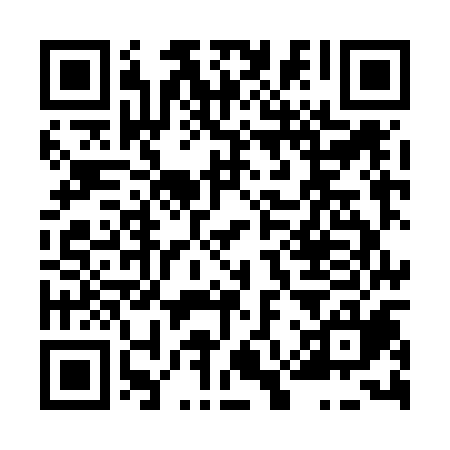 Ramadan times for Bohdalec, Czech RepublicMon 11 Mar 2024 - Wed 10 Apr 2024High Latitude Method: Angle Based RulePrayer Calculation Method: Muslim World LeagueAsar Calculation Method: HanafiPrayer times provided by https://www.salahtimes.comDateDayFajrSuhurSunriseDhuhrAsrIftarMaghribIsha11Mon4:304:306:1712:064:025:555:557:3612Tue4:284:286:1512:054:035:575:577:3713Wed4:264:266:1312:054:045:585:587:3914Thu4:244:246:1112:054:066:006:007:4115Fri4:214:216:0912:054:076:016:017:4216Sat4:194:196:0612:044:086:036:037:4417Sun4:174:176:0412:044:106:056:057:4618Mon4:144:146:0212:044:116:066:067:4819Tue4:124:126:0012:034:126:086:087:4920Wed4:104:105:5812:034:136:096:097:5121Thu4:074:075:5612:034:156:116:117:5322Fri4:054:055:5412:024:166:126:127:5523Sat4:024:025:5112:024:176:146:147:5724Sun4:004:005:4912:024:186:156:157:5825Mon3:573:575:4712:024:196:176:178:0026Tue3:553:555:4512:014:216:186:188:0227Wed3:523:525:4312:014:226:206:208:0428Thu3:503:505:4112:014:236:226:228:0629Fri3:473:475:3912:004:246:236:238:0830Sat3:453:455:3612:004:256:256:258:1031Sun4:424:426:341:005:267:267:269:121Mon4:404:406:3212:595:277:287:289:142Tue4:374:376:3012:595:287:297:299:153Wed4:344:346:2812:595:307:317:319:174Thu4:324:326:2612:595:317:327:329:195Fri4:294:296:2412:585:327:347:349:216Sat4:264:266:2212:585:337:357:359:237Sun4:244:246:2012:585:347:377:379:268Mon4:214:216:1712:575:357:387:389:289Tue4:184:186:1512:575:367:407:409:3010Wed4:164:166:1312:575:377:427:429:32